UNIVERSIDADE FEDERAL FLUMINENSE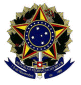 ESCOLA DE ENGENHARIADEPARTAMENTO DE ENGENHARIA ELÉTRICARua Passo da Pátria, 156, Sala 509, Bloco D, São Domingos, Niterói/RJTel.: (21) 2629-5510 / (21) 2629-5520OFÍCIO Nº XX/2019/TEE/TCE/UFF			Niterói, 1º de fevereiro de 2019.À SenhoraANDREA BARBOSASecretária Nacional de Esporte, Educação, Lazer e Inclusão SocialCoordenação Geral de Estudos e PesquisasSetor de Indústrias Gráficas (SIG), Quadra 4, Lote 83Centro Empresarial Capital Financial Center, Bloco C, 1º Andar70.610-440 - Brasília/DFAssunto: [Digite aqui o assunto do documento]			Senhora Secretária,1.	Introdução2.	Desenvolvimento3.	Conclusão		Atenciosamente, NOME DO SIGNATÁRIOCargo do Signatário